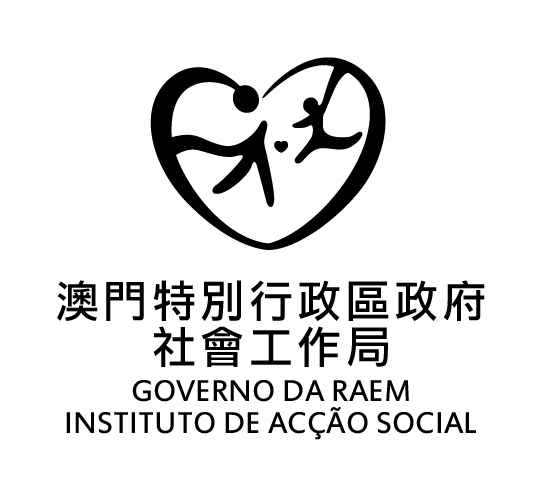 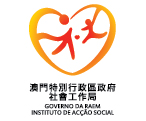 Formulário de Pedido para a Emissão do Cartão de Registo de Avaliação da Deficiência(Regulamento Administrativo n.º 3/2011)Nota: Para os critérios de avaliação, consulte por favor o documento em anexo.Eu ( o interessado / o terceiro que apresenta o pedido ) declaro o seguinte:  Os dados fornecidos neste impresso são verdadeiros;Se o pedido for apresentado ao IAS por um terceiro em nome do interessado, o terceiro assegura que, no caso de ser necessário, irá obter o consentimento do interessado e informar o mesmo sobre o objectivo, a forma e os fins do tratamento e do uso dos seus dados pessoais, bem como sobre os meios de consultar e rectificar os respectivos dados;　Tomei conhecimento e compreendo o conteúdo da Declaração de Recolha de Dados Pessoais, integrada neste formulário. Assinatura:  _________________________________________ O interessado O terceiro que apresenta o pedido(Deve ser assinado em conformidade com a assinatura que figura no Bilhete de Identidade de Residente. Em caso de impossibilidade de assinar ou não sabendo assinar, o requerente deverá colocar sua impressão digital do indicador da mão direita na coluna para a assinatura.)______(dia) /____(mês)/_____(ano)*	É dispensado o preenchimento da presente declaração de procuração, quando o interessado for evidentemente uma pessoa com incapacidade. Caso o pedido seja apresentado pelo representante legal, este terceiro, tem que apresentar os documentos comprovativos de que é o representante legal do interessado, por exemplo a sentença do tribunal. Se o pedido não for apresentado em nome do representante legal, mas por exemplo pelo IAS, esta entidade deverá apresentar por escrito, o motivo pelo qual apresenta o pedido em nome do interessado. Regulamento Administrativo n.º 3/2011Critérios de avaliação do tipo e grau da deficiência□1.º PedidoTipo de deficiência：Tipo de deficiência：□Deficiência visual   □Deficiência auditiva  □Deficiência verbal □Deficiência motora  □Deficiência Intelectual                  □Deficiência Mental ( □Demência  □Autismo)□Deficiência visual   □Deficiência auditiva  □Deficiência verbal □Deficiência motora  □Deficiência Intelectual                  □Deficiência Mental ( □Demência  □Autismo)□Reavaliação□ReavaliaçãoMotivo:Motivo:□Renovação        □Alterações da situação de deficiência□Actualização dos dados (O requerente pode preencher apenas as colunas em que quer actualizar os dados, com a excepção da 1.ª coluna que é de preenchimento obrigatório)□Actualização dos dados (O requerente pode preencher apenas as colunas em que quer actualizar os dados, com a excepção da 1.ª coluna que é de preenchimento obrigatório)□Actualização dos dados (O requerente pode preencher apenas as colunas em que quer actualizar os dados, com a excepção da 1.ª coluna que é de preenchimento obrigatório)□Actualização dos dados (O requerente pode preencher apenas as colunas em que quer actualizar os dados, com a excepção da 1.ª coluna que é de preenchimento obrigatório)□Actualização dos dados (O requerente pode preencher apenas as colunas em que quer actualizar os dados, com a excepção da 1.ª coluna que é de preenchimento obrigatório)Dados da pessoa deficiente que requere o cartão de registo (o requerente)（Preenchimento obrigatório）Nome (em chinês) 		(em língua estrangeira)	Data de nascimento:    (dia)/   (mês)/     (ano)    Sexo: □Masculino □Feminino  Bilhete de identidade n.°:	 Cartão dos Serviços de Saúde n.º: 	Telefone de residência:                      Telefone de contacto:                Endereço electrónico:                     Endereço:                                                        Documentos necessários(Salvo o 1º pedido, para outros pedidos, torna-se apenas necessário apresentar os documentos em que se pretendem actualizar as informações.)1. Impresso próprio devidamente preenchido; 2. Cópia do Bilhete de Identidade de Residente Permanente ou Não Permanente da RAEM do requerente;3. 2 fotografias recentes a cores de 1½ ou 2 polegadas do requerente;4. Documentos comprovativos da situação de deficiência do requerente: 1) Para as pessoas com deficiência visual, auditiva, verbal ou motora: Atestado médico passado por médico do Governo ou  particular, ou outros documentos relacionados (por exemplo, documentos passados pelas instituições de reabilitação);  2) Para as pessoas com deficiência intelectual: Atestado médico passado por médico do Governo ou particular, ou outros documentos relacionados (por exemplo, relatório de avaliação da capacidade geral ou das funções cognitivas emitido pela Direcção dos Serviços de Educação e Juventude, documentos comprovativos da escola, relatório de avaliação das instituições de reabilitação);    3) Para as pessoas com deficiência mental: Atestado médico passado por médico do Governo ou particular, ou outros documentos   relacionados (por exemplo, talão da consulta de Psiquiatria).	  Contudo, pode ser dispensada a entrega dos documentos acima referidos quando se verifique uma das seguintes situações (se aplicável, marque com o sinal  para indicar a situação do requerente): 	1)	 As deficiências são visíveis: por exemplo, no(s) braço(s), na(s) perna(s), no(s) globo(s) ocular(es), etc; 	2)	 Estudantes que frequentam actualmente em Macau, turmas do ensino especial, turmas reduzidas do ensino especial ou aqueles avaliados pela Direcção dos Serviços de Educação e Juventude (DSEJ) como estudantes do ensino integrado;	3)	 Utentes que se encontram a usufruir dos serviços das instituições de reabilitação de Macau;	4) 	 Pessoas que foram avaliadas pelo Centro de Avaliação Geral de Reabilitação do IAS ou pelo Centro de Apoio Psicopedagógico e Ensino Especial da DSEJ. 5.	No caso de o pedido ser apresentado por terceiro é necessário: 1)	Apresentar a cópia do bilhete de identidade desse terceiro (o IAS irá exigir a exibição do original do bilhete para efeitos de confirmação da identidade); e 2) Preencher os campos “Dados do terceiro que apresenta o pedido” e a “Declaração de procuração” constantes na 3.ª página do presente formulário. 6.	O requerente deve apresentar um relatório de avaliação nas condições exigidas quando tenha residência habitual fora do território de Macau e quando não há possibilidade de vir a Macau para se submeter à avaliação.  (Para mais informações acerca do pedido de requerentes do exterior, queira consultar o website do IAS: http://www.ias.gov.mo.)7. Fotocópia de documento comprovativo da residência do requerente.Dados sobre o Serviço de Reabilitação (Os dados recolhidos servirão como referência para o Governo da RAEM na realização de estudos, na definição de políticas e no planeamento de serviços.)(Dados que deverão ser facultados)1.	Local de nascimento: 	○RAE de Macau	○RAE de Hong Kong　	○Interior da China	○Portugal	○Outras regiões__________________________2.	Documento de que possui: ○Bilhete de Identidade de Residente Permanente da RAEM○Bilhete de Identidade de Residente Não Permanente da RAEM ○Outro :_____________________3.	Estado civil:	○Solteiro  ○União de facto  ○Casado　○Separado　○Divorciado  ○Viúvo ○Outro____________4.	Ano em que começou a viver em Macau: _____________5.	Situação da habitação: Propriedade própria: 	○Prédio particular 　○Habitação económica　○Outro________________Arrendamento/Habitação que foi emprestada: ○Prédio particular　○Habitação social  ○Outro______________Equipamentos residenciais (por exemplo lares): ______________________________________________________6.	Utensílios de apoio (Escolha múltipla)○Não há necessidade　	○Cadeira de rodas　	○Utensílio para apoio à deslocação/suporte　○Prótese/Sapatos ortopédicos	○Aparelho auditivo  	○Implante coclear○Lupa　 	○Aparelho ortopédico/prótese oral (por exemplo, implante de língua)   	○Aparelho auxiliar na produção de voz	○Outros__________________7.	Situação escolar/profissional: ○Está a frequenter a escola  	○À espera de emprego  	○Trabalhador activo	○Desempregado  	○Doméstica   ○Reformado  	○Outra__________________8.	Habilitações literárias○Sem／Nunca frequentou as escolas  (Se assinalar passe para a pergunta n.º 9)○Com habilitações literárias  ○Indique o nome da escola que está a frequentar: ___________________________Tipo de educação que frequenta:○Normal                       ○Turma de ensino integrado  ○Turma reduzida do ensino especial  (Se assinalar, preencha a alínea a seguinte)
○Ensino especial  (Se assinalar, preencha as alíneas a e b seguintes)Ano/nível: a.	○1.º a 3.º ano do ensino infantil ○1. ª a 3. ª classe do ensino primário ○4. ª a 6. ª classe do ensino           primário     ○1.° a 3.° ano do ensino secundário elementar  ○1.° a 3.°ano do ensino secundário                                   complementar  ○Ensino superior      ○Ensino universitário ou superior  	○1.ª fase	○2.ª fase     	○3.ª fase   	○Ano não definidob. ○Turma de deficiência ligeira    ○Turma de deficiência moderada       ○Turma de deficiência grave     ○Nível não definido9.	Proveniência do rendimento económico individual (pode ser mais de uma escolha)○Sem rendimento　　○Rendimento do trabalho	○Poupança individual  	○Pensão○Previdência        ○Apoiado por familiares       ○Subsídios do IAS  　	○Subsídios do FSS   ○Outros___________________________10.	Rendimento individual mensal: MOP＿＿＿＿＿＿＿＿11.	É beneficiário de qualquer serviço de reabilitação, de apoio a idosos ou outros serviços sociais?○ Não○Sim (Indique a natureza do serviço, podendo ser mais de uma escolha)Equipamento de reabilitação○Centro de actividades  	        ○Centro de dia  	            ○Centro de reabilitação ocupacional○Centro de treino precoce e ensino   ○Centro de serviços integrados  ○Equipamentos residenciais	○Serviço de acompanhamento       ○Outros: ______________________○Indique a designação do equipamento:_________________________________________________________Equipamento de apoio a idosos○Lar de idosos   ○Serviços de cuidados domiciliários e de apoio      ○Serviço de apoio a idosos isolados  ○Centro de cuidados diurnos para idosos  ○Centro de dia para idosos   ○Centro de convívio para idosos   ○Outros: ______________________Outros equipamentos de serviços sociais: ○Serviço de teleassistência      ○ Outros: _____________________________   12.	Deseja o serviço de reabilitação?○Não○Sim (Indique a natureza do serviço, podendo ser mais de uma escolha) ○Centro de actividades  ○Centro de dia   ○Centro de reabilitação ocupacional  ○Centro de treino e ensino   	○Centro de serviços integrados           ○Instituição de reabilitação           ○Serviço de acompanhamento na deslocação de ida e volta      	○Outros: _____________Dados do terceiro que apresenta o pedido(O preechimento é obrigatório quando o pedido não é apresentado pelo próprio interessado)Nome da pessoa que apresenta o pedido: _____________________________________________________________N.° do documento de identificação: ______________________Telefone de contacto: _________________________________Denominação da instituição a que pertence (se aplicável): __________________________________________________Relação com o interessado: __________(por exemplo, representante legal, assistente social e outros)Motivo(s) que conduz(em) à representação: ___________________________________________________________Declaração de procuração(É preenchida pelo requerente*)Eu (nome do requerente)_____________________, confiro poderes ao representante (nome do terceiro indicado no quadro acima)	, com bilhete de identidade n.° ______________, para requerer em meu nome o Cartão de Registo de Avaliação da Deficiência junto do Instituto de Acção Social. Assinatura: ______________________________________	O requerente(Deve ser assinado em conformidade com a assinatura que figura no Bilhete de Identidade de Residente. Em caso de impossibilidade de assinar ou não sabendo assinar, o requerente deverá colocar sua impressão digital do indicador da mão direita na coluna para a assinatura.)《Declaração de Recolha de Dados Pessoais》Dando cumprimento ao disposto na Lei n.° 8/2005 – Lei da Protecção de Dados Pessoais, solicita-se ao titular dos dados que antes de entrega dos dados ao Instituto de Acção Social (IAS) leia atenciosamente os termos que se seguem:1.  Finalidade e utilidade da recolha dos dados pessoaisOs dados pessoais recolhidos pelo IAS destinam-se exclusivamente ao processamento do pedido para a emissão do Cartão de Registo de Avaliação da Deficiência. Todavia, esses dados recolhidos pelo IAS poderão servir também para efeitos estatísticos e de estudos, através dos quais, se fará a monitorização, revisão e melhoramento dos serviços prestados pelo IAS.Se o pedido for apresentado ao IAS por terceiro, o mesmo deve assegurar o consentimento do titular dos dados e informá-lo da finalidade e da utilidade dos seus dados, sempre que se revele necessário.2.  Transferência de dadosQuando necessário, o IAS de acordo com a legislação vigente, revelará os dados pessoais do titular a outras entidades ou unidades afins, por forma a que essas entidades possam dar seguimento ao seu requerimento, salvo disposição da lei em contrário. Se o titular não autorizar que os seus dados sejam revelados a outras entidades, não prescinde da possibilidade de o IAS não poder verificar os dados do interessado e consequentemente não poder tomar uma decisão quanto ao pedido.3.  Consulta, rectificação ou eliminação dos dados pessoaisO titular dos dados pode solicitar ao IAS informação sobre a situação de utilização dos seus dados pessoais, podendo o mesmo rectificar ou eliminar os dados incompletos ou incorrectos, a não ser que os dados tenham sido utilizados para o fim a que se destinam. Para o usufruto desse direito, basta que o requerente tenha o impresso devidamente preenchido e o entregue ao IAS.O formulário do “Pedido de consulta/alteração de dados pessoais” pode ser obtido no IAS e encontra-se também disponível para download no website do IAS http://www.ias.gov.mo.Durante o processo em que o IAS procede à apreciação do pedido ou ao acompanhamento, se a pessoa em causa solicitar o cancelamento dos dados pessoais considerados relevantes para a apreciação do respectivo pedido, tal facto pode levar ao indeferimento do pedido.4.	Prazo de conservaçãoNo que respeita ao prazo de conservação, aplicam-se a Portaria n.o 73/89/M, art.o 12.o do Decreto-Lei n.o 73/89/M e alínea n.o 5 do n.o 1 do art.o 5.o da Lei da Protecção dos Dados Pessoais. Contudo, o mesmo virá a ser substituido por um outro prazo legalmente estabelecido ou pelo prazo alterado.5.	Para os casos omissos, pode-se consultar a Lei n.o 8/2005 - “Lei da Protecção de Dados Pessoais”.6.	Para quaisquer esclarecimentos, queira contactar o IAS pelo n.o 2840 3927, dentro do horário de expediente. 	                                          Instituto de Acção SocialEspaço reservado ao Instituto de Acção SocialNome do funcionário responsável pela recepção de documentos (letra legível): 	________________________________Data da recepção:  ____(dia)/___(mês)/ ______(ano)Obs.:Assinatura do funcionário:                                  Carimbo da subunidade responsável: Tipo de deficiênciaÂmbito de avaliaçãoGrau de deficiênciaTipo de deficiênciaÂmbito de avaliaçãoI (Ligeiro)Deficiência visualFunções visuais (a melhor visão corrigida no melhor olho, no que respeita à acuidade visual e ao campo visual)0,1 ≤ melhor visão corrigida <0,3
ou um olho cego e o outro, semicego.Deficiência auditivaDisfunções auditivas (perda auditiva do ouvido de melhor audição)41-60dB HLDeficiência verbalLesões das estruturas relacionadas com a produção da voz e da linguagem, causadas pela mutilação da laringe ou da línguaMutilação de 1/2 da língua ou laringe (um destes órgãos)Deficiência motoraLesões e/ou disfunções na estrutura físicaMembro superior:
1. Ausência dos quatro dedos de uma mão além do polegar;
2. Ausência total do polegar de uma mão;
Membro inferior:
3. Ausência de uma perna;
4. Ambos os membros inferiores não são igualmente compridos, com uma diferença de 5 cm e superior;
5. Ausência da parte superior da articulação de tarso de um pé;
6. Ausência total dos dedos de ambos os pés ou perda da sua função;
Outras partes:
7. Rigidez da coluna vertebral (a: dor e rigidez da parte inferior das costas, que não se aliviam depois do descanso e duram mais de 3 meses; b: limitações da área de movimento da vértebra lombar; c: limitações de expansão do peito; d: existência de sacroileíte segundo o exame por raios X, de grau II a ambos os lados ou de grau III e superior ao lado singular);
8. Anomalia da coluna vertebral, a anomalia da corcunda excede 70º ou a saliência lateral excede 45º;
Vários lugares:
9. Disfunção moderada de um membro ou ligeira de dois membros;
10. Nanismo (a altura do adulto não excede 130 cm e a do menor é em média mais de 30% inferior em relação à pessoa da mesma idade);
11. Outras disfunções similares dos membros.Deficiência intelectualQuociente de inteligência
Comportamento adaptativo50 - 55 a cerca de 70
Deficiência ligeiraDeficiência mentalEscala de Avaliação Global do Funcionamento ou
Escala de Avaliação Clínica da Demência61 – 70
1Tipo de deficiênciaÂmbito de avaliaçãoGrau de deficiênciaTipo de deficiênciaÂmbito de avaliaçãoII (Moderado)Deficiência visualFunções visuais (a melhor visão corrigida no melhor olho, no que respeita à acuidade visual e ao campo visual)0,05 ≤ melhor visão corrigida <0,1 Deficiência auditivaDisfunções auditivas (perda auditiva do ouvido de melhor audição)61-80dB HLDeficiência verbalLesões das estruturas relacionadas com a produção da voz e da linguagem, causadas pela mutilação da laringe ou da línguaMutilação de 2/3 da língua ou laringe (um destes órgãos)Deficiência motoraLesões e/ou disfunções na estrutura físicaMembro superior:
1. Ausência total dos polegares de ambas as mãos ou a de todos os restantes dedos além dos seus polegares;
2. Ausência de um antebraço e da parte superior dele;
Membro inferior:
3. Ausência de ambas as pernas;
4. Ausência de uma coxa e da parte superior dela;
Outras partes:
5. Ausência de dois membros em suas diferentes partes (além do caso de grau III);
6. Disfunção grave de um membro ou moderada de dois membros;
7. Outras disfunções similares dos membros.Deficiência intelectualQuociente de inteligência
Comportamento adaptativo35 - 40 a 50 - 55
Deficiência moderadaDeficiência mentalEscala de Avaliação Global do Funcionamento ou Escala de Avaliação Clínica da Demência51- 60
2Tipo de deficiênciaÂmbito de avaliaçãoGrau de deficiênciaTipo de deficiênciaÂmbito de avaliaçãoIII (Grave)Deficiência visualFunções visuais (a melhor visão corrigida no melhor olho, no que respeita à acuidade visual e ao campo visual)0,02 ≤ melhor visão corrigida <0,05; ou 5º ≤ raio do campo visual <10ºDeficiência auditivaDisfunções auditivas (perda auditiva do ouvido de melhor audição)81-90dB HLDeficiência verbalLesões das estruturas relacionadas com a produção da voz e da linguagem, causadas pela mutilação da laringe ou da línguaMutilação da língua ou laringe (um destes órgãos)Deficiência motoraLesões e/ou disfunções na estrutura físicaMembro superior:
1. Ausência de ambos os braços ou antebraços;
Membro inferior:
2. Ausência grave da função de ambos os membros inferiores (como a paraplegia que não permite andar independentemente);
3. Ausência de ambas as coxas;
Outras partes:
4. Ausência grave dos membros de um lado (como a hemiplegia que não permite andar independentemente);
5. Ausência de um membro superior inteiro e de uma coxa;
6. Ausência de um membro inferior inteiro e de um braço;
7. Ausência de três membros em suas diferentes partes (além do caso de grau IV);
8. Disfunção grave de dois membros ou moderada de três membros;
9. Outras disfunções similares dos membros.Deficiência intelectualQuociente de inteligência
Comportamento adaptativo20 - 25 a 35 - 40
Deficiência graveDeficiência mentalEscala de Avaliação Global do Funcionamento ou Escala de Avaliação Clínica da Demência31- 50
3Tipo de deficiênciaÂmbito de avaliaçãoGrau de deficiênciaTipo de deficiênciaÂmbito de avaliaçãoIV (Profundo)Deficiência visualFunções visuais (a melhor visão corrigida no melhor olho, no que respeita à acuidade visual e ao campo visual)Sem percepção de luz ou a melhor visão corrigida <0,02 ou o raio do campo visual <5ºDeficiência auditivaDisfunções auditivas (perda auditiva do ouvido de melhor audição)>90 dB HLDeficiência verbalLesões das estruturas relacionadas com a produção da voz e da linguagem, causadas pela mutilação da laringe ou da línguaMutilação da língua e laringe (ambos os órgãos)Deficiência motoraLesões e/ou disfunções na estrutura física1. Disfunção grave dos músculos, ossos, articulações e movimento dos quatro membros (como a paralisia dos quatro membros, etc.);
2. Ausência completa da função dos músculos, ossos, articulações e movimento de ambos os membros inferiores (como a paraplegia, etc.);
3. Ausência completa da função dos músculos, ossos, articulações e movimento dos membros de um lado (como a hemiplegia, etc.);Deficiência motoraLesões e/ou disfunções na estrutura física4. Ausência de um membro superior inteiro e de ambas as pernas;
5. Ausência de um membro inferior inteiro e de ambos os antebraços;
6. Ausência de ambos os braços e de uma coxa (ou perna);
7. Ausência de ambos os membros superiores ou inferiores inteiros;
8. Ausência dos quatro membros em suas diferentes partes;
9. Disfunções totais de ambos os membros superiores ou disfunção grave de três membros;
10. Outras disfunções similares dos membros.Deficiência intelectualQuociente de inteligência
Comportamento adaptativo<20 - 25
Deficiência profundaDeficiência mentalEscala de Avaliação Global do Funcionamento ou Escala de valiação Clínica da Demência30 ou menos
4